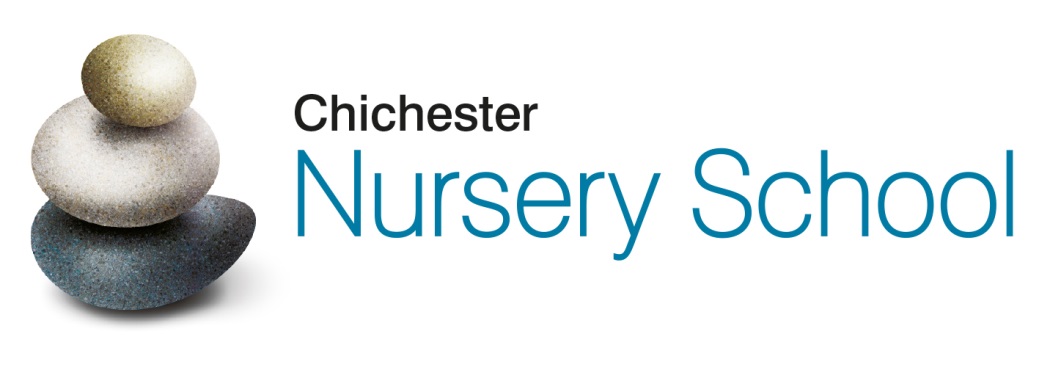 Child Protection Procedures & PolicyDate:  Autumn 2021Review Date:  Autumn 2022Child Protection Procedures (These procedures are supported by West Sussex County Council’s Model Safeguarding & Child Protection Policy for Schools, attached at Annex A, which provides additional information and must be read in conjunction with these procedures)IntroductionAt Chichester Nursery School we believe that children’s sense of well-being and security is paramount. To this end we strive to create a caring, positive, safe and stimulating environment where children feel physically and emotionally safe.  The purpose of these procedures are to inform staff, parents, volunteers and governors about Chichester Nursery School’s responsibilities for safeguarding children and to enable everyone to have a clear understanding of how these responsibilities should be carried out.  The Governing body takes very seriously its responsibility to safeguard and promote the welfare of children in its care; and to work together with other agencies to ensure there are adequate arrangements in place within the school to identify, assess, and support children who are, or who may be, suffering harm. We recognise that all adults, including temporary staff, supply/bank staff, volunteers, students and governors, have a full and active part to play in protecting children from harm, and that the child’s welfare is our paramount concern.  We understand that we all need to be vigilant for any signs that indicate a threat to children’s safety.Staff members working with children are advised to maintain an attitude of ‘it could happen here’ where safeguarding is concerned. When concerned about the welfare of a child, staff members should feel able to raise concerns, always acting in the interests of the child.  This should also include raising concerns about a member of staff whose behaviour may be concerning and present a risk to a child.  Staff aim to develop strong relationships with children and to foster a culture where children can share their feelings and concerns. We aim to ensure that children are central to all that we do and that children are kept safe from harm while in our care.Principles that underpin our work are:Keeping children safe is a responsibility of all staffInformation received relating to child protection concerns will be treated with the utmost confidentiality and only shared with those who have a real need to know. However, no promises of confidentiality can be made to the childIt is our professional responsibility to share information with other agencies and, when making referrals to other agencies, we should always act in the best interests of the childThe Role of the Nursery School and its Curriculum in Preventing HarmOur Personal, Social and Emotional curriculum supports children in becoming confident, independent and appropriately assertive in a range of situations, so that they are able to say “no” or seek adult help if they believe something is wrong.We provide an environment in which children feel safe, secure, valued, respected and confident, and know how to approach adults if they are in difficulties, believing that they will be listened to.We provide a systematic means of monitoring children known or thought to be at risk of harm, and ensure we, the school, contribute to assessments of need and support packages for those children.We understand and emphasise the need for good levels of communication between all members of staff and between the school and other agencies.We regularly review a structured procedure within the school which will be followed by all members of the school community in cases of suspected abuse. This is shared with all staff, students and volunteers as part of the induction process and revisited at regular intervals, e.g. at staff meetings, to ensure that all staff are aware of the procedures to be followed.We develop and promote effective working relationships with other agencies, especially the Police, Health Professionals, the Integrated Provision and Earliest Help service and Children’s Social Care Services in line with the statutory guidance Working Together to Safeguard Children We ensure that all adults within our school, including all Governors, who have any access to children have been recruited and checked as to their suitability in accordance with Part Three of Keeping Children Safe in Education (DfE September   2021). We have in place up to date policies which support safeguarding. (Please see the list of policies contained in Annex 3 within West Sussex County Council’s Model Safeguarding & Child Protection Policy for Schools, attached at Annex A)General Responsibilities of All StaffWe are aware of and follow the Sussex Child Protection & Safeguarding Procedures, produced by West Sussex, East Sussex, and Brighton & Hove and available as an electronic copy at https://sussexchildprotection.procedures.org.uk/page/contentsWe ensure that staff are aware of and are alert to signs of abuse and know to whom they should report any concerns or suspicions.In addition the School has procedures (of which all staff are aware) for handling suspected cases of abuse of children, including procedures to be followed if a child harms another child or a member of staff is accused of abuse, or suspected of abuse.The Headteacher is the Designated Member of Staff for Child Protection (referred to in ‘Keeping Children Safe in Education (DFE, September 2021) as ‘Designated Safeguarding Lead') and has responsibility for co-ordinating action within the school and liaising with other agencies (see below for further details).  The Deputy Headteacher, the Up to 3s’ Coordinator, and two Nursery Nurses in the Up to 3s’ Nursery have received Designated Safeguarding Lead training and deputise in the absence of the Head. Designated Members of Staff for Child Protection undergo updated child protection training every two years and will ensure that their knowledge and skills are updated annually. The Headteacher and all members of staff are provided with regular updated child protection training in line with the West Sussex Model Safeguarding & Child Protection Policy (September 2021).We are aware that children with SEN and other additional needs or disabilities can be particularly vulnerable to abuse, therefore we expect all staff to recognise and challenge the following:The assumption that indicators of possible abuse such as behaviour, mood and injury relate to the child’s disability instead of being identified as potential signs of abuse The potential for children with SEN and disabilities to be disproportionally impacted by behaviours, such as bullying, without showing any signsThe communication barriers for some children with SEN and disabilities, which give rise to them being a “soft” target for abuseThe school’s Lettings Policy ensures the suitability of adults working with children on school premises at any time. Those authorised by the school to work with children on school premises enter into a formal commitment to comply with the school’s child safeguarding responsibilities. Community users organising activities for children are made aware of the school’s child protection guidelines and procedures and are asked to confirm their commitment to abide by them. Any adult leading a group or activity on the premises between 8.00am and 5.00pm is required to have an enhanced DBS clearance.  EH (Early Help service) are responsible for running or organising all groups on site and have signed a written agreement that they undertake DBS checks for all staff running groups on site).Responsibilities of the Governing BodyThe Governing Body is responsible for ensuring that the Nursery discharges its duties to safeguard children as set out below:The Governing Body is responsible for approving and adopting policies and procedures relating to Child Protection. It will ensure that an effective Child Protection Policy is in place which, together with a staff behaviour policy, should be given to all permanent and supply staff, students and volunteers when they start work in the School.The Governing Body will ensure that the Child Protection Policy describes procedures which are in accordance with government guidance and refer to locally agreed inter-agency procedures put in place by the Local Safeguarding Children’s Board. This will be updated annually and be publicly available on the School’s website..	The Governing Body of the School will ensure that a member of the Governing Body, usually the Chair, is nominated to liaise with the Local Authority and/or partner agencies on issues of child protection and in the event of allegations of abuse made against the Headteacher. In the event of allegations of abuse being made against the Headteacher, the allegations should be reported directly to the local authority. The Governors will ensure that the welfare of children is prioritised and that staff feel confident to challenge senior leaders over any safeguarding concerns and ensure that the school follows the correct procedure for managing professional differences where there is disagreement between the school and other agencies in respect of action taken to keep a child safe. See Protocol managing professional differences, on page 79 of West Sussex County Council’s Model Safeguarding & Child Protection Policy for Schools, attached at Annex A.  Safeguarding will be an agenda item at all full Governing Body meetings.The Governing Body will ensure that the School complies with the ‘Disqualification under the Childcare Act 2006’, guidance updated in August 2018, as required for a Nursery School. Governors will ensure they are trained receive update training annually in respect of safeguarding (usually at the first Full Governing Body meeting of the Autumn term). Governors will also consider what other bespoke training, for example Prevent, would enable them to fulfil their governance obligations.Designated Member of Staff for Child ProtectionThe Headteacher is the Designated Member of Staff for Safeguarding and, in her absence, the Deputy Headteacher. The Head has received the appropriate training as have the Deputy Head, Up to 3s’ Coordinator and two Up to 3s’ Nursery Nurses and all child protection concerns should be passed to them following the procedures outlined below:Procedures that are followed in this SchoolIn order to keep all children safe there is a need for a structured procedure that will be followed by all members of staff in the case of suspected abuse:If a member of staff has reason to believe that a child is the victim of any of the following forms of abuse:Emotional abuseSexual abusePhysical abuseNeglect(See Pages 48 – 55 of the West Sussex Model Policy, attached at Annex A for a detailed list of some of the signs and symptoms of these forms of abuse) They should take the following action:Log-in to CPOMS (Child Protection Online Management System) and record their concerns in as much detail as possible, typing exactly what has been said or they have seen and record any physical marks.  Record what they will do as a result of what they have seen/heard.  Wherever possible, particularly for a high level concern, ensure the incident is shared verbally with the Designated Safeguarding Lead or one of her Deputies.Follow up the incident in the manner they have indicated on the original record and respond to actions requested by the Headteacher or, in her absence, the Deputy Headteacher/ Up to 3s’ Coordinator/Up to 3s’ Nursery Nurses. and Update the form with further information as necessaryIf the person recording the incident does not have a log-in, then they should record their concerns in as much detail on paper which will then be scanned in to CPOMSThe Headteacher (or in her absence the Deputy Headteacher/ Up to 3s’ Coordinator/Up to 3s’ Nursery Nurses will):Read the safeguarding form as soon as possibleIf necessary, question the member of staff reporting the incident furtherThe Headteacher, Deputy Headteacher, Up to 3s’ Nursery Coordinator and two trained Nursery Nurses have enhanced access to all children’s Safeguarding records and so will be in a position to decide whether the incident raises a serious concern and if any follow up action is needed.  If deemed necessary, the Headteacher will contact either the child’s Social Worker or the West Sussex Multiagency Integrated Front Door (Formerly MASH) or the Headteacher may feel that the family would benefit from an Early Help Plan, to prevent concerns from escalatingIf a referral to the  West Sussex Multiagency Integrated Front Door is made, the Headteacher will ensure a written record is sent by the end of the working day the referral is madeUsually, the Headteacher will inform the child’s parents that a referral is being made (unless this is likely to endanger the child further)NB. If at any point, there is a risk of immediate serious harm to a child, a referral should be made to  West Sussex Multiagency Integrated Front Door and/or the police immediately. Anybody can make a referral.Wider Responsibilities of the HeadteacherIn addition to the responsibilities detailed above, the Headteacher will also:Ensure that policies and procedures adopted by the Governing Body, particularly concerning referrals of cases of suspected abuse and neglect, are followed by all staffEnsure that the induction of all new staff, volunteers or students includes a verbal briefing on the importance of child protection within the setting and that this is supported by an induction pack containing the Child Protection Policy and other relevant documents and that all staff receive safeguarding and child protection updates as required, but at least annually, to provide them with relevant skills and knowledge to safeguard childrenEnsure that all new staff have an enhanced DBS check and that the Single Central Record is always up to dateStore any records relating to child protection securely and confidentiallyEnsure records are kept separately from a child’s academic records, but that these are marked with a red sticker to indicate that further records existLiaise with other agencies and professionals as necessaryEnsure that if they themselves are unable to attend, another appropriate member of staff, attends Child Protection conferences, core groups and other multi-agency planning meetings, contributes to assessments and provides a reportAct as a source of support, advice and expertise to staff on matters of safety and safeguardingBe the lead for the school when engaging the managing professional difference protocol when there is disagreement between the school and other agencies in respect of action taken to keep a child safe. (See Protocol Managing Professional Differences on Page 79 of West Sussex County Council’s Model Safeguarding & Child Protection Policy for Schools, attached at Annex A)  Ensure that any child who is subject to a Child Protection Plan who is absent without explanation for two days is referred to their Social WorkerOrganise Child Protection Training for all staff every three years, and provide interim updates as they arise, but at least annuallyEnsure that appropriate information is passed on to a child’s new school and that they receive all documents relating to CP and CINMake a referral to the Disclosure and Barring Service (DBS) if a person in regulated activity has been dismissed or removed due to safeguarding concerns (This is a legal duty and failure to refer when the criteria are met is a legal offence)Refer cases to the Channel programme where there is a radicalisation concern as required and support staff who make referrals to the Channel programmeRefer cases where a person is dismissed or left due to risk or causing harm to a child to the Disclosure and Barring Service as requiredRefer cases where a crime may have been committed to the police, via the West Sussex Multiagency Integrated Front Door as required.Induction of StaffIn order that all staff, students and volunteers understand their safeguarding duties fully, the following procedures form part of the induction process before anyone starts work in the School:References are taken up and an enhanced DBS check carried outNew members of staff are given an induction pack which includes copies of:The Child Protection Policy Keeping Children Safe in Education (Part 1) – statutory guidance for schools and colleges (September 2021)The Policy Statement on Behaviour at Work for all School Based StaffThe Confidential Reporting PolicyGuidance for Safer Working Practice for Adults Who Work With Children and Young People in Education (2019) and Covid Addendum (2020)In addition, they receive a letter of welcome from the Headteacher, contained in the induction pack, which details the School’s safeguarding procedures on its reverse The Headteacher meets all new members of staff and students and re-iterates the process they must go through if they suspect any abuse or harm to a child (volunteers will be met by the Headteacher, who will go through the same process).  During this meeting the staff member, volunteer or student will be given an additional sheet which details the signs of abuse. The Headteacher also briefs them on the Prevent Agenda.  Mobile Phones To protect children from the risk of being photographed or videoed for unauthorised purposes the use of mobile phones on the Nursery floor is prohibited.  This applies to all staff, students, volunteers, parents and visitors.  Further information is available in our Protocol for the Use of Photographic Images and Staff Acceptable Use of ICT Policy, which all staff receive a copy of upon induction and must sign to say they will comply with.Prevent AgendaIf a member of staff, a student on placement, volunteer or anyone in the suspects a parent or child has been radicalised they should report their concerns in the same way as a Safeguarding issue, recording them on CPOMS or if they do not have a CPOMS log-in, on a yellow Safeguarding form (see Annex B) to be scanned and uploaded to CPOMS.RecruitmentThere is always one senior member of staff, trained in Safer Recruitment, involved in the advertising, shortlisting and interviewing for all posts.  We ensure that our recruitment procedures help deter, reject or identify people who might abuse children in accordance with Part 3 of Keeping Children Safe in Education, September 2021: Safer Recruitment.  This includes: robust statements relating to its commitment to safeguarding in all advertising and publicity material for posts; where possible, the taking up of references for each shortlisted candidate before interview; and ensuring that at least one member of any appointing panel, including at shortlisting, will have attended safer recruitment training(See Safer Recruiting Procedure at Annex D)Ongoing Staff trainingStaff receive Child Protection training on a 3 year rolling programme and the Designated Member of Staff (and her Deputies) attends refresher training every 2 years.  Relevant Child Protection Updates are given to staff by the Headteacher as needed in order to enable staff to keep children safe but at least annually.  Staff are aware that any child may benefit from early help, but they are particularly alert to the potential need for early help for a child who:Is disabled and has specific additional needsHas special educational needs (whether or not they have a statutory education health and care plan)Requires mental health supportIs frequently absent from NurseryNeed a social worker due to safeguarding or welfare concernsIs or has been a child looked after Is in family circumstances presenting challenges for the child, such as substance abuse, adult mental health problems or domestic abuse; and /orHas returned home to their family from care.The Headteacher and Deputy Headteacher also undertake “Prevent” awareness training and are aware of the guidance and procedures around the issue of Female Genital Mutilation (FGM), including the mandatory duty to report acts of FGM.  The Headteacher, Deputy Headteacher and all staff and Governors are also aware and exercise vigilance for the following additional areas of abuse:Child traffickingModern day slaveryFabricated/induced illnessForced marriageChild sexual exploitationChild criminal exploitationSo called ‘honour based violence’Domestic abusePeer on peer abuseIn addition to the above, we are aware of the risk to children’s welfare posed by homelessness and staff understand the need to report this as a concern at the earliest opportunity.All VisitorsVisitors to the School (who are not parents) are asked for identification and to sign in and out on arriving and departing from the building. Notices in School Office and in prominent locations around the building detail the action to be taken if they suspect any child to be at risk of abuse. Visitors who need to access Nursery School or Up to 3s’ Nursery are issued with badges and introduced to a member of staff in that part of the Nursery, so that they are aware of their presence.Unknown relatives/friends arriving to collect children from the Nursery School or Up to 3s’ Nursery, who staff have not been notified about and who do not have the parents written authorisation to collect the child, will be asked to wait until their identity has been verified with the child’s parent.Allegations against people who work with childrenAn allegation is any information which indicates that a member of staff/volunteer may have:Behaved in a way that has, or may have harmed a childPossibly committed a criminal offence against/related to a childBehaved in a way towards a child or children in a way which indicates s/he would pose a risk of harm if they work regularly or closely with childrenThis applies to any child the member of staff/volunteer has contact with in their personal, professional or community life. To reduce the risk of allegations, all staff should be aware of safer working practice and should be familiar with the guidance contained in the staff induction pack, and the further guidance in the annexed Government document ‘Guidance for Safer Working Practice for Adults who work with Children and Young People in Education Settings (2019)’ and addendum (2020) attached at Annex E.  All new staff, students and volunteers will sign to say that they have received and read this. Allegations against members of staff or other people who work with children should be reported immediately to the Designated Member of Staff, who is the Headteacher, or in her absence, the Deputy Headteacher, Up to 3s’ Coordinator or the two trained Nursery Nurses. Allegations relating to the Headteacher should be reported to the Chair of the Governing Body, who is Sophie Elsdon and can be contacted by calling the Nursery on 01243 642959.  If for any reason this causes a delay (e.g. the Nursery is closed) then the concerns should be referred to the West Sussex Multiagency Integrated Front DoorAll allegations against staff will be managed through the Local Safeguarding Children’s Board in line with local safeguarding procedures and the School and Centre’s Procedures for Managing Allegations Against Those Who Work with Children.Removal of children from the school rollAlthough children attending Nursery School are not of statutory school age, the sudden relocation of a child to another area can have implications for safeguarding. On hearing that a child is to move to another setting or location, the School asks for written confirmation that the nursery place is no longer required and for details of the new setting. The Nursery then makes contact with the new setting, either by sending a formal report of progress and/or contacting the setting by phone. Copies of any additional record keeping relating to safeguarding matters are also passed on.Should a child, about whom there are already safeguarding concerns, leave the Nursery School without prior notice and to an unknown location, the school’s concerns would be raised with West Sussex Multiagency Integrated Front Door or the child’s existing Social Worker.After 20 continuous school days of non-attendance, without any reason having been given and parents failing to respond to enquiries, the child will be removed from the school roll and their place re-allocated.  For further information please see our Attendance Policy.Date: Autumn 2021    To be reviewed: Autumn 2022Annexes attached to this policy:Annex A – West Sussex Model Safeguarding & Child Protection Policy for Schools, 2021Annex B – C-POMs concern formAnnex C – Skin MapAnnex D – Safer Recruitment ProcedureAnnex E – Guidance for Safer Working Practice for Adults Who Work With Children and Young People in Education, 2019 and Addendum 2020Annex F – Keeping Children Safe in Education, Part 1 2021                         Annex G – Transfer record                                                                                                        Key Contacts:Key Contacts:Designated Member of Staff for Child Protection (DMS):Ruth Campbell (Headteacher)Lead Governor for Child Protection:Andrew StrongWest Sussex Multiagency Integrated Front Door (Formerly MASH):Tel: 01403 229900  Out of hours: 0330 222 6664WSChildrenservices@westsussex.gov.uk  Local Authority Designated Officer (LADO):01403 22 99 00LADO@westsussex.gov.ukConsultation contact no: 0330 222 6450